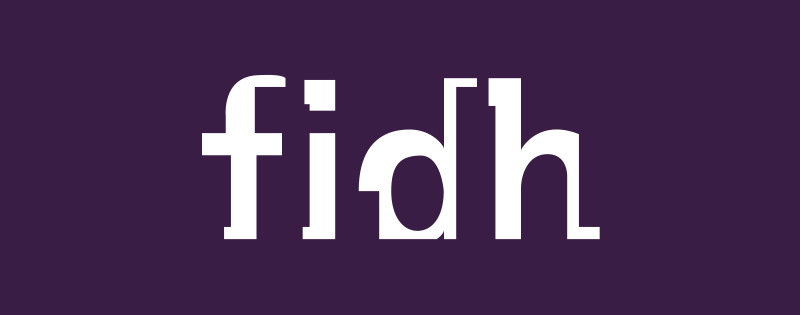 Analysing the Impact of Business Activities on Human Rights Call for proposals Community-based Human Rights Impact AssessmentFebruary 2018 Questionnaire for Member Organisations About the Investment Project1) Which is the company you would like to study ?What is the name of the company or companies responsible for the investment?  Where is it headquartered?In which sector is the company active (extractive industries, textile, food-processing industry? Public services supplier? etc.)? To your knowledge, what is the structure of the investment (subsidiary of a parent company, joint venture, supplier relationship, state-owned partnership, etc.)?What is the name of the parent company?  Where is the parent company headquartered?2) What do you know about the investment project to be studied?Location of the investment, size and duration of the project?At your knowledge, is the investment supported by a loan from a public financial institution (World Bank, European Investment Bank, export credit agencies)?Is the investment located in an export-processing zone?  Is the company exempted from paying taxes?What’s the relation between the autotities (national and local) and the company ?Was the project opened to a public procurement process?How advanced is the implementation of the project? Has any Environmental or Human Rights Impact Assessment been already conducted? If yes, by whom?3) In what context does the company operate?Is the project located in a conflict-zone?Does the company employ private security forces?About the Affected Community/People4) What do you know about the community or communities that were, are, and/or will be affected by the investment?Who is employed by the company (local community members, migrant workers, women, etc.)?Who is actually or potentially affected by the project (employees, trade-unionists, a local community, indigenous peoples, farmers, women, etc.)?Are women particularly vulnerable to the adverse effects of this project?How large is the affected community, and how have they been or could be affected? In particular, what have been the reported impacts on women?What is the position of the affected community on the investment project ? Is there a unique/unanimous positions or are there disagreements amongst the members of the community ? Has there been any decision, poll, vote on the investment project ?Has there been any conflict between the company and the affected community? Describe.Has there been any conflict between the national or regional autorities and the affected community ? Describe. What is your organisation's relation to the affected community? 5) What abuses are alleged to have occurred in relation to the project?Which human rights may be or have been or could be affected (labour rights, right to health, right to adequate housing, etc.)?More specifically, are violations of women's rights or gender-based violences alleged?Has there been any environmental damage?Have there been any allegations of corruption to facilitate this investment?6) What is the relationship between the company and its stakeholders?To your knowledge, did the company or the local/regional/national authorities consult with the community before the implementation of the investment project?Is the company required to contribute financially to the local/regional/national authorities or to the local community?7) Has your organisation, another NGO, or the government already taken action regarding this investment project? If so, please describe the action and the result.Do you think the company would be willing to engage in a dialogue with your organisation and to participate in the case study and the resulting follow-up conversations?About the Team8) Who would complete the case study?Which FIDH member organisation(s) would participate?Would any other partner organisations, such as labour unions, environmental NGOs, local community groups, participate in the study?Who would comprise the primary research team for the case study? Which competences will be represented? How much time and how many persons would be dedicated to the case study? How many of these are women?What kind of external expertise do you think will be needed (legal, environmental experts...) for completing the study? Do you envisage partnership with research institutes? 9) What is your objective in completing this case study?(Inform a large group of people about the situation, and send your recommendations to the stakeholders involved?  Build capacity of local communities in terms of human rights?  Engage in a dialogue with the company?  Ensure your local government is aware of the situation?  Obtain a remedy for human rights violations? Improve the relationship between the company and local communities?). What would be the value-added of an HRIA and involvement of an international organisation in this project? 10) Do you anticipate any security threats to the team or to local communities that could be heightened by participation in the case study?